
A79715C59DB349FCA1B6656A0F383E98 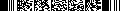 
A79715C59DB349FCA1B6656A0F383E98 
A79715C59DB349FCA1B6656A0F383E98 
A79715C59DB349FCA1B6656A0F383E98 
A79715C59DB349FCA1B6656A0F383E98 
A79715C59DB349FCA1B6656A0F383E98 
A79715C59DB349FCA1B6656A0F383E98 
A79715C59DB349FCA1B6656A0F383E98 
A79715C59DB349FCA1B6656A0F383E98 
A79715C59DB349FCA1B6656A0F383E98 
A79715C59DB349FCA1B6656A0F383E98 
A79715C59DB349FCA1B6656A0F383E98 
A79715C59DB349FCA1B6656A0F383E98 
A79715C59DB349FCA1B6656A0F383E98 
A79715C59DB349FCA1B6656A0F383E98 
A79715C59DB349FCA1B6656A0F383E98 
A79715C59DB349FCA1B6656A0F383E98 
A79715C59DB349FCA1B6656A0F383E98 
A79715C59DB349FCA1B6656A0F383E98 
A79715C59DB349FCA1B6656A0F383E98 Форма Форма Форма № Р50007№ Р50007№ Р50007Лист записиЛист записиЛист записиЛист записиЛист записиЛист записиЛист записиЛист записиЛист записиЛист записиЛист записиЛист записиЛист записиЛист записиЛист записиЛист записиЛист записиЛист записиЛист записиЛист записиЛист записиЛист записиЛист записиЛист записиЛист записиЛист записиЛист записиЛист записиЕдиного государственного реестра юридических лиц Единого государственного реестра юридических лиц Единого государственного реестра юридических лиц Единого государственного реестра юридических лиц Единого государственного реестра юридических лиц Единого государственного реестра юридических лиц Единого государственного реестра юридических лиц Единого государственного реестра юридических лиц Единого государственного реестра юридических лиц Единого государственного реестра юридических лиц Единого государственного реестра юридических лиц Единого государственного реестра юридических лиц Единого государственного реестра юридических лиц Единого государственного реестра юридических лиц Единого государственного реестра юридических лиц Единого государственного реестра юридических лиц Единого государственного реестра юридических лиц Единого государственного реестра юридических лиц Единого государственного реестра юридических лиц Единого государственного реестра юридических лиц Единого государственного реестра юридических лиц Единого государственного реестра юридических лиц Единого государственного реестра юридических лиц Единого государственного реестра юридических лиц Единого государственного реестра юридических лиц Единого государственного реестра юридических лиц Единого государственного реестра юридических лиц Единого государственного реестра юридических лиц В Единый государственный реестр юридических лиц в отношении юридического В Единый государственный реестр юридических лиц в отношении юридического В Единый государственный реестр юридических лиц в отношении юридического В Единый государственный реестр юридических лиц в отношении юридического В Единый государственный реестр юридических лиц в отношении юридического В Единый государственный реестр юридических лиц в отношении юридического В Единый государственный реестр юридических лиц в отношении юридического В Единый государственный реестр юридических лиц в отношении юридического В Единый государственный реестр юридических лиц в отношении юридического В Единый государственный реестр юридических лиц в отношении юридического В Единый государственный реестр юридических лиц в отношении юридического В Единый государственный реестр юридических лиц в отношении юридического В Единый государственный реестр юридических лиц в отношении юридического В Единый государственный реестр юридических лиц в отношении юридического В Единый государственный реестр юридических лиц в отношении юридического В Единый государственный реестр юридических лиц в отношении юридического В Единый государственный реестр юридических лиц в отношении юридического В Единый государственный реестр юридических лиц в отношении юридического В Единый государственный реестр юридических лиц в отношении юридического В Единый государственный реестр юридических лиц в отношении юридического В Единый государственный реестр юридических лиц в отношении юридического В Единый государственный реестр юридических лиц в отношении юридического В Единый государственный реестр юридических лиц в отношении юридического В Единый государственный реестр юридических лиц в отношении юридического В Единый государственный реестр юридических лиц в отношении юридического В Единый государственный реестр юридических лиц в отношении юридического В Единый государственный реестр юридических лиц в отношении юридического В Единый государственный реестр юридических лиц в отношении юридического лица лица лица лица лица лица лица лица лица лица лица лица лица лица лица лица лица лица лица лица лица лица лица лица лица лица лица лица МУНИЦИПАЛЬНОЕ АВТОНОМНОЕ УЧРЕЖДЕНИЕ "ГОРОДСКОЙ ШАХМАТНЫЙ КЛУБ"МУНИЦИПАЛЬНОЕ АВТОНОМНОЕ УЧРЕЖДЕНИЕ "ГОРОДСКОЙ ШАХМАТНЫЙ КЛУБ"МУНИЦИПАЛЬНОЕ АВТОНОМНОЕ УЧРЕЖДЕНИЕ "ГОРОДСКОЙ ШАХМАТНЫЙ КЛУБ"МУНИЦИПАЛЬНОЕ АВТОНОМНОЕ УЧРЕЖДЕНИЕ "ГОРОДСКОЙ ШАХМАТНЫЙ КЛУБ"МУНИЦИПАЛЬНОЕ АВТОНОМНОЕ УЧРЕЖДЕНИЕ "ГОРОДСКОЙ ШАХМАТНЫЙ КЛУБ"МУНИЦИПАЛЬНОЕ АВТОНОМНОЕ УЧРЕЖДЕНИЕ "ГОРОДСКОЙ ШАХМАТНЫЙ КЛУБ"МУНИЦИПАЛЬНОЕ АВТОНОМНОЕ УЧРЕЖДЕНИЕ "ГОРОДСКОЙ ШАХМАТНЫЙ КЛУБ"МУНИЦИПАЛЬНОЕ АВТОНОМНОЕ УЧРЕЖДЕНИЕ "ГОРОДСКОЙ ШАХМАТНЫЙ КЛУБ"МУНИЦИПАЛЬНОЕ АВТОНОМНОЕ УЧРЕЖДЕНИЕ "ГОРОДСКОЙ ШАХМАТНЫЙ КЛУБ"МУНИЦИПАЛЬНОЕ АВТОНОМНОЕ УЧРЕЖДЕНИЕ "ГОРОДСКОЙ ШАХМАТНЫЙ КЛУБ"МУНИЦИПАЛЬНОЕ АВТОНОМНОЕ УЧРЕЖДЕНИЕ "ГОРОДСКОЙ ШАХМАТНЫЙ КЛУБ"МУНИЦИПАЛЬНОЕ АВТОНОМНОЕ УЧРЕЖДЕНИЕ "ГОРОДСКОЙ ШАХМАТНЫЙ КЛУБ"МУНИЦИПАЛЬНОЕ АВТОНОМНОЕ УЧРЕЖДЕНИЕ "ГОРОДСКОЙ ШАХМАТНЫЙ КЛУБ"МУНИЦИПАЛЬНОЕ АВТОНОМНОЕ УЧРЕЖДЕНИЕ "ГОРОДСКОЙ ШАХМАТНЫЙ КЛУБ"МУНИЦИПАЛЬНОЕ АВТОНОМНОЕ УЧРЕЖДЕНИЕ "ГОРОДСКОЙ ШАХМАТНЫЙ КЛУБ"МУНИЦИПАЛЬНОЕ АВТОНОМНОЕ УЧРЕЖДЕНИЕ "ГОРОДСКОЙ ШАХМАТНЫЙ КЛУБ"МУНИЦИПАЛЬНОЕ АВТОНОМНОЕ УЧРЕЖДЕНИЕ "ГОРОДСКОЙ ШАХМАТНЫЙ КЛУБ"МУНИЦИПАЛЬНОЕ АВТОНОМНОЕ УЧРЕЖДЕНИЕ "ГОРОДСКОЙ ШАХМАТНЫЙ КЛУБ"МУНИЦИПАЛЬНОЕ АВТОНОМНОЕ УЧРЕЖДЕНИЕ "ГОРОДСКОЙ ШАХМАТНЫЙ КЛУБ"МУНИЦИПАЛЬНОЕ АВТОНОМНОЕ УЧРЕЖДЕНИЕ "ГОРОДСКОЙ ШАХМАТНЫЙ КЛУБ"МУНИЦИПАЛЬНОЕ АВТОНОМНОЕ УЧРЕЖДЕНИЕ "ГОРОДСКОЙ ШАХМАТНЫЙ КЛУБ"МУНИЦИПАЛЬНОЕ АВТОНОМНОЕ УЧРЕЖДЕНИЕ "ГОРОДСКОЙ ШАХМАТНЫЙ КЛУБ"МУНИЦИПАЛЬНОЕ АВТОНОМНОЕ УЧРЕЖДЕНИЕ "ГОРОДСКОЙ ШАХМАТНЫЙ КЛУБ"МУНИЦИПАЛЬНОЕ АВТОНОМНОЕ УЧРЕЖДЕНИЕ "ГОРОДСКОЙ ШАХМАТНЫЙ КЛУБ"полное наименование юридического лицаполное наименование юридического лицаполное наименование юридического лицаполное наименование юридического лицаполное наименование юридического лицаполное наименование юридического лицаполное наименование юридического лицаполное наименование юридического лицаполное наименование юридического лицаполное наименование юридического лицаполное наименование юридического лицаполное наименование юридического лицаполное наименование юридического лицаполное наименование юридического лицаполное наименование юридического лицаполное наименование юридического лицаполное наименование юридического лицаполное наименование юридического лицаполное наименование юридического лицаполное наименование юридического лицаполное наименование юридического лицаполное наименование юридического лицаполное наименование юридического лицаполное наименование юридического лицаосновной государственный регистрационный номер (ОГРН) основной государственный регистрационный номер (ОГРН) основной государственный регистрационный номер (ОГРН) основной государственный регистрационный номер (ОГРН) основной государственный регистрационный номер (ОГРН) основной государственный регистрационный номер (ОГРН) основной государственный регистрационный номер (ОГРН) основной государственный регистрационный номер (ОГРН) основной государственный регистрационный номер (ОГРН) основной государственный регистрационный номер (ОГРН) основной государственный регистрационный номер (ОГРН) основной государственный регистрационный номер (ОГРН) основной государственный регистрационный номер (ОГРН) основной государственный регистрационный номер (ОГРН) основной государственный регистрационный номер (ОГРН) основной государственный регистрационный номер (ОГРН) основной государственный регистрационный номер (ОГРН) основной государственный регистрационный номер (ОГРН) основной государственный регистрационный номер (ОГРН) основной государственный регистрационный номер (ОГРН) основной государственный регистрационный номер (ОГРН) основной государственный регистрационный номер (ОГРН) основной государственный регистрационный номер (ОГРН) основной государственный регистрационный номер (ОГРН) основной государственный регистрационный номер (ОГРН) основной государственный регистрационный номер (ОГРН) основной государственный регистрационный номер (ОГРН) основной государственный регистрационный номер (ОГРН) 10888723202331119внесена запись о государственной регистрации изменений, внесенных в учредительные документы юридического лица, связанных с внесением изменений в сведения о юридическом лице, содержащиеся в ЕГРЮЛ, на основании заявлениявнесена запись о государственной регистрации изменений, внесенных в учредительные документы юридического лица, связанных с внесением изменений в сведения о юридическом лице, содержащиеся в ЕГРЮЛ, на основании заявлениявнесена запись о государственной регистрации изменений, внесенных в учредительные документы юридического лица, связанных с внесением изменений в сведения о юридическом лице, содержащиеся в ЕГРЮЛ, на основании заявлениявнесена запись о государственной регистрации изменений, внесенных в учредительные документы юридического лица, связанных с внесением изменений в сведения о юридическом лице, содержащиеся в ЕГРЮЛ, на основании заявлениявнесена запись о государственной регистрации изменений, внесенных в учредительные документы юридического лица, связанных с внесением изменений в сведения о юридическом лице, содержащиеся в ЕГРЮЛ, на основании заявлениявнесена запись о государственной регистрации изменений, внесенных в учредительные документы юридического лица, связанных с внесением изменений в сведения о юридическом лице, содержащиеся в ЕГРЮЛ, на основании заявлениявнесена запись о государственной регистрации изменений, внесенных в учредительные документы юридического лица, связанных с внесением изменений в сведения о юридическом лице, содержащиеся в ЕГРЮЛ, на основании заявлениявнесена запись о государственной регистрации изменений, внесенных в учредительные документы юридического лица, связанных с внесением изменений в сведения о юридическом лице, содержащиеся в ЕГРЮЛ, на основании заявлениявнесена запись о государственной регистрации изменений, внесенных в учредительные документы юридического лица, связанных с внесением изменений в сведения о юридическом лице, содержащиеся в ЕГРЮЛ, на основании заявлениявнесена запись о государственной регистрации изменений, внесенных в учредительные документы юридического лица, связанных с внесением изменений в сведения о юридическом лице, содержащиеся в ЕГРЮЛ, на основании заявлениявнесена запись о государственной регистрации изменений, внесенных в учредительные документы юридического лица, связанных с внесением изменений в сведения о юридическом лице, содержащиеся в ЕГРЮЛ, на основании заявлениявнесена запись о государственной регистрации изменений, внесенных в учредительные документы юридического лица, связанных с внесением изменений в сведения о юридическом лице, содержащиеся в ЕГРЮЛ, на основании заявлениявнесена запись о государственной регистрации изменений, внесенных в учредительные документы юридического лица, связанных с внесением изменений в сведения о юридическом лице, содержащиеся в ЕГРЮЛ, на основании заявлениявнесена запись о государственной регистрации изменений, внесенных в учредительные документы юридического лица, связанных с внесением изменений в сведения о юридическом лице, содержащиеся в ЕГРЮЛ, на основании заявлениявнесена запись о государственной регистрации изменений, внесенных в учредительные документы юридического лица, связанных с внесением изменений в сведения о юридическом лице, содержащиеся в ЕГРЮЛ, на основании заявлениявнесена запись о государственной регистрации изменений, внесенных в учредительные документы юридического лица, связанных с внесением изменений в сведения о юридическом лице, содержащиеся в ЕГРЮЛ, на основании заявлениявнесена запись о государственной регистрации изменений, внесенных в учредительные документы юридического лица, связанных с внесением изменений в сведения о юридическом лице, содержащиеся в ЕГРЮЛ, на основании заявлениявнесена запись о государственной регистрации изменений, внесенных в учредительные документы юридического лица, связанных с внесением изменений в сведения о юридическом лице, содержащиеся в ЕГРЮЛ, на основании заявлениявнесена запись о государственной регистрации изменений, внесенных в учредительные документы юридического лица, связанных с внесением изменений в сведения о юридическом лице, содержащиеся в ЕГРЮЛ, на основании заявлениявнесена запись о государственной регистрации изменений, внесенных в учредительные документы юридического лица, связанных с внесением изменений в сведения о юридическом лице, содержащиеся в ЕГРЮЛ, на основании заявлениявнесена запись о государственной регистрации изменений, внесенных в учредительные документы юридического лица, связанных с внесением изменений в сведения о юридическом лице, содержащиеся в ЕГРЮЛ, на основании заявлениявнесена запись о государственной регистрации изменений, внесенных в учредительные документы юридического лица, связанных с внесением изменений в сведения о юридическом лице, содержащиеся в ЕГРЮЛ, на основании заявлениявнесена запись о государственной регистрации изменений, внесенных в учредительные документы юридического лица, связанных с внесением изменений в сведения о юридическом лице, содержащиеся в ЕГРЮЛ, на основании заявлениявнесена запись о государственной регистрации изменений, внесенных в учредительные документы юридического лица, связанных с внесением изменений в сведения о юридическом лице, содержащиеся в ЕГРЮЛ, на основании заявления"08""08""08"июняиюняиюняиюня201820182018года года года года года года года года года года года года года (число)(число)(месяц прописью)(месяц прописью)(месяц прописью)(месяц прописью)(год)(год)(год)за государственным регистрационным номером (ГРН) за государственным регистрационным номером (ГРН) за государственным регистрационным номером (ГРН) за государственным регистрационным номером (ГРН) за государственным регистрационным номером (ГРН) за государственным регистрационным номером (ГРН) за государственным регистрационным номером (ГРН) за государственным регистрационным номером (ГРН) за государственным регистрационным номером (ГРН) за государственным регистрационным номером (ГРН) за государственным регистрационным номером (ГРН) за государственным регистрационным номером (ГРН) за государственным регистрационным номером (ГРН) за государственным регистрационным номером (ГРН) за государственным регистрационным номером (ГРН) за государственным регистрационным номером (ГРН) за государственным регистрационным номером (ГРН) за государственным регистрационным номером (ГРН) за государственным регистрационным номером (ГРН) за государственным регистрационным номером (ГРН) за государственным регистрационным номером (ГРН) за государственным регистрационным номером (ГРН) за государственным регистрационным номером (ГРН) за государственным регистрационным номером (ГРН) 21888723232772447Запись содержит следующие сведения:Запись содержит следующие сведения:Запись содержит следующие сведения:Запись содержит следующие сведения:Запись содержит следующие сведения:Запись содержит следующие сведения:Запись содержит следующие сведения:Запись содержит следующие сведения:Запись содержит следующие сведения:Запись содержит следующие сведения:Запись содержит следующие сведения:Запись содержит следующие сведения:Запись содержит следующие сведения:Запись содержит следующие сведения:Запись содержит следующие сведения:Запись содержит следующие сведения:Запись содержит следующие сведения:Запись содержит следующие сведения:Запись содержит следующие сведения:Запись содержит следующие сведения:Запись содержит следующие сведения:Запись содержит следующие сведения:Запись содержит следующие сведения:Запись содержит следующие сведения:Запись содержит следующие сведения:Запись содержит следующие сведения:Запись содержит следующие сведения:Запись содержит следующие сведения:№ п/пНаименование показателяНаименование показателяНаименование показателяНаименование показателяНаименование показателяНаименование показателяНаименование показателяНаименование показателяНаименование показателяНаименование показателяНаименование показателяНаименование показателяНаименование показателяНаименование показателяНаименование показателяНаименование показателяЗначение показателяЗначение показателяЗначение показателяЗначение показателяЗначение показателяЗначение показателяЗначение показателяЗначение показателяЗначение показателяЗначение показателя122222222222222223333333333Сведения о заявителях при данном виде регистрацииСведения о заявителях при данном виде регистрацииСведения о заявителях при данном виде регистрацииСведения о заявителях при данном виде регистрацииСведения о заявителях при данном виде регистрацииСведения о заявителях при данном виде регистрацииСведения о заявителях при данном виде регистрацииСведения о заявителях при данном виде регистрацииСведения о заявителях при данном виде регистрацииСведения о заявителях при данном виде регистрацииСведения о заявителях при данном виде регистрацииСведения о заявителях при данном виде регистрацииСведения о заявителях при данном виде регистрацииСведения о заявителях при данном виде регистрацииСведения о заявителях при данном виде регистрацииСведения о заявителях при данном виде регистрацииСведения о заявителях при данном виде регистрацииСведения о заявителях при данном виде регистрацииСведения о заявителях при данном виде регистрацииСведения о заявителях при данном виде регистрацииСведения о заявителях при данном виде регистрацииСведения о заявителях при данном виде регистрацииСведения о заявителях при данном виде регистрацииСведения о заявителях при данном виде регистрацииСведения о заявителях при данном виде регистрацииСведения о заявителях при данном виде регистрацииСведения о заявителях при данном виде регистрации1Вид заявителяВид заявителяВид заявителяВид заявителяВид заявителяВид заявителяВид заявителяВид заявителяВид заявителяВид заявителяВид заявителяВид заявителяВид заявителяВид заявителяВид заявителяВид заявителяРуководитель постоянно действующего исполнительного органаРуководитель постоянно действующего исполнительного органаРуководитель постоянно действующего исполнительного органаРуководитель постоянно действующего исполнительного органаРуководитель постоянно действующего исполнительного органаРуководитель постоянно действующего исполнительного органаРуководитель постоянно действующего исполнительного органаРуководитель постоянно действующего исполнительного органаРуководитель постоянно действующего исполнительного органаРуководитель постоянно действующего исполнительного органаДанные заявителя, физического лицаДанные заявителя, физического лицаДанные заявителя, физического лицаДанные заявителя, физического лицаДанные заявителя, физического лицаДанные заявителя, физического лицаДанные заявителя, физического лицаДанные заявителя, физического лицаДанные заявителя, физического лицаДанные заявителя, физического лицаДанные заявителя, физического лицаДанные заявителя, физического лицаДанные заявителя, физического лицаДанные заявителя, физического лицаДанные заявителя, физического лицаДанные заявителя, физического лицаДанные заявителя, физического лицаДанные заявителя, физического лицаДанные заявителя, физического лицаДанные заявителя, физического лицаДанные заявителя, физического лицаДанные заявителя, физического лицаДанные заявителя, физического лицаДанные заявителя, физического лицаДанные заявителя, физического лицаДанные заявителя, физического лицаДанные заявителя, физического лица2ФамилияФамилияФамилияФамилияФамилияФамилияФамилияФамилияФамилияФамилияФамилияФамилияФамилияФамилияФамилияФамилияСИТНИКОВАСИТНИКОВАСИТНИКОВАСИТНИКОВАСИТНИКОВАСИТНИКОВАСИТНИКОВАСИТНИКОВАСИТНИКОВАСИТНИКОВА3ИмяИмяИмяИмяИмяИмяИмяИмяИмяИмяИмяИмяИмяИмяИмяИмяТАТЬЯНАТАТЬЯНАТАТЬЯНАТАТЬЯНАТАТЬЯНАТАТЬЯНАТАТЬЯНАТАТЬЯНАТАТЬЯНАТАТЬЯНА4ОтчествоОтчествоОтчествоОтчествоОтчествоОтчествоОтчествоОтчествоОтчествоОтчествоОтчествоОтчествоОтчествоОтчествоОтчествоОтчествоЮРЬЕВНАЮРЬЕВНАЮРЬЕВНАЮРЬЕВНАЮРЬЕВНАЮРЬЕВНАЮРЬЕВНАЮРЬЕВНАЮРЬЕВНАЮРЬЕВНА5Идентификационный номер налогоплательщика (ИНН)Идентификационный номер налогоплательщика (ИНН)Идентификационный номер налогоплательщика (ИНН)Идентификационный номер налогоплательщика (ИНН)Идентификационный номер налогоплательщика (ИНН)Идентификационный номер налогоплательщика (ИНН)Идентификационный номер налогоплательщика (ИНН)Идентификационный номер налогоплательщика (ИНН)Идентификационный номер налогоплательщика (ИНН)Идентификационный номер налогоплательщика (ИНН)Идентификационный номер налогоплательщика (ИНН)Идентификационный номер налогоплательщика (ИНН)Идентификационный номер налогоплательщика (ИНН)Идентификационный номер налогоплательщика (ИНН)Идентификационный номер налогоплательщика (ИНН)Идентификационный номер налогоплательщика (ИНН)7203026788137203026788137203026788137203026788137203026788137203026788137203026788137203026788137203026788137203026788136ИНН ФЛ по данным ЕГРНИНН ФЛ по данным ЕГРНИНН ФЛ по данным ЕГРНИНН ФЛ по данным ЕГРНИНН ФЛ по данным ЕГРНИНН ФЛ по данным ЕГРНИНН ФЛ по данным ЕГРНИНН ФЛ по данным ЕГРНИНН ФЛ по данным ЕГРНИНН ФЛ по данным ЕГРНИНН ФЛ по данным ЕГРНИНН ФЛ по данным ЕГРНИНН ФЛ по данным ЕГРНИНН ФЛ по данным ЕГРНИНН ФЛ по данным ЕГРНИНН ФЛ по данным ЕГРН720302678813720302678813720302678813720302678813720302678813720302678813720302678813720302678813720302678813720302678813Сведения о документах, представленных для внесения данной записи в Единый государственный реестр юридических лицСведения о документах, представленных для внесения данной записи в Единый государственный реестр юридических лицСведения о документах, представленных для внесения данной записи в Единый государственный реестр юридических лицСведения о документах, представленных для внесения данной записи в Единый государственный реестр юридических лицСведения о документах, представленных для внесения данной записи в Единый государственный реестр юридических лицСведения о документах, представленных для внесения данной записи в Единый государственный реестр юридических лицСведения о документах, представленных для внесения данной записи в Единый государственный реестр юридических лицСведения о документах, представленных для внесения данной записи в Единый государственный реестр юридических лицСведения о документах, представленных для внесения данной записи в Единый государственный реестр юридических лицСведения о документах, представленных для внесения данной записи в Единый государственный реестр юридических лицСведения о документах, представленных для внесения данной записи в Единый государственный реестр юридических лицСведения о документах, представленных для внесения данной записи в Единый государственный реестр юридических лицСведения о документах, представленных для внесения данной записи в Единый государственный реестр юридических лицСведения о документах, представленных для внесения данной записи в Единый государственный реестр юридических лицСведения о документах, представленных для внесения данной записи в Единый государственный реестр юридических лицСведения о документах, представленных для внесения данной записи в Единый государственный реестр юридических лицСведения о документах, представленных для внесения данной записи в Единый государственный реестр юридических лицСведения о документах, представленных для внесения данной записи в Единый государственный реестр юридических лицСведения о документах, представленных для внесения данной записи в Единый государственный реестр юридических лицСведения о документах, представленных для внесения данной записи в Единый государственный реестр юридических лицСведения о документах, представленных для внесения данной записи в Единый государственный реестр юридических лицСведения о документах, представленных для внесения данной записи в Единый государственный реестр юридических лицСведения о документах, представленных для внесения данной записи в Единый государственный реестр юридических лицСведения о документах, представленных для внесения данной записи в Единый государственный реестр юридических лицСведения о документах, представленных для внесения данной записи в Единый государственный реестр юридических лицСведения о документах, представленных для внесения данной записи в Единый государственный реестр юридических лицСведения о документах, представленных для внесения данной записи в Единый государственный реестр юридических лиц1111111111111111111111111117Наименование документаНаименование документаНаименование документаНаименование документаНаименование документаНаименование документаНаименование документаНаименование документаНаименование документаНаименование документаНаименование документаНаименование документаНаименование документаНаименование документаНаименование документаНаименование документаР13001 ЗАЯВЛЕНИЕ ОБ ИЗМЕНЕНИЯХ, ВНОСИМЫХ В УЧРЕД.ДОКУМЕНТЫР13001 ЗАЯВЛЕНИЕ ОБ ИЗМЕНЕНИЯХ, ВНОСИМЫХ В УЧРЕД.ДОКУМЕНТЫР13001 ЗАЯВЛЕНИЕ ОБ ИЗМЕНЕНИЯХ, ВНОСИМЫХ В УЧРЕД.ДОКУМЕНТЫР13001 ЗАЯВЛЕНИЕ ОБ ИЗМЕНЕНИЯХ, ВНОСИМЫХ В УЧРЕД.ДОКУМЕНТЫР13001 ЗАЯВЛЕНИЕ ОБ ИЗМЕНЕНИЯХ, ВНОСИМЫХ В УЧРЕД.ДОКУМЕНТЫР13001 ЗАЯВЛЕНИЕ ОБ ИЗМЕНЕНИЯХ, ВНОСИМЫХ В УЧРЕД.ДОКУМЕНТЫР13001 ЗАЯВЛЕНИЕ ОБ ИЗМЕНЕНИЯХ, ВНОСИМЫХ В УЧРЕД.ДОКУМЕНТЫР13001 ЗАЯВЛЕНИЕ ОБ ИЗМЕНЕНИЯХ, ВНОСИМЫХ В УЧРЕД.ДОКУМЕНТЫР13001 ЗАЯВЛЕНИЕ ОБ ИЗМЕНЕНИЯХ, ВНОСИМЫХ В УЧРЕД.ДОКУМЕНТЫР13001 ЗАЯВЛЕНИЕ ОБ ИЗМЕНЕНИЯХ, ВНОСИМЫХ В УЧРЕД.ДОКУМЕНТЫ8Документы представленыДокументы представленыДокументы представленыДокументы представленыДокументы представленыДокументы представленыДокументы представленыДокументы представленыДокументы представленыДокументы представленыДокументы представленыДокументы представленыДокументы представленыДокументы представленыДокументы представленыДокументы представленыв электронном видев электронном видев электронном видев электронном видев электронном видев электронном видев электронном видев электронном видев электронном видев электронном виде2222222222222222222222222229Наименование документаНаименование документаНаименование документаНаименование документаНаименование документаНаименование документаНаименование документаНаименование документаНаименование документаНаименование документаНаименование документаНаименование документаНаименование документаНаименование документаНаименование документаНаименование документаУСТАВ ЮЛУСТАВ ЮЛУСТАВ ЮЛУСТАВ ЮЛУСТАВ ЮЛУСТАВ ЮЛУСТАВ ЮЛУСТАВ ЮЛУСТАВ ЮЛУСТАВ ЮЛ10Документы представленыДокументы представленыДокументы представленыДокументы представленыДокументы представленыДокументы представленыДокументы представленыДокументы представленыДокументы представленыДокументы представленыДокументы представленыДокументы представленыДокументы представленыДокументы представленыДокументы представленыДокументы представленыв электронном видев электронном видев электронном видев электронном видев электронном видев электронном видев электронном видев электронном видев электронном видев электронном виде33333333333333333333333333311Наименование документаНаименование документаНаименование документаНаименование документаНаименование документаНаименование документаНаименование документаНаименование документаНаименование документаНаименование документаНаименование документаНаименование документаНаименование документаНаименование документаНаименование документаНаименование документаРЕШЕНИЕ О ВНЕСЕНИИ ИЗМЕНЕНИЙ В УЧРЕДИТЕЛЬНЫЕ ДОКУМЕНТЫРЕШЕНИЕ О ВНЕСЕНИИ ИЗМЕНЕНИЙ В УЧРЕДИТЕЛЬНЫЕ ДОКУМЕНТЫРЕШЕНИЕ О ВНЕСЕНИИ ИЗМЕНЕНИЙ В УЧРЕДИТЕЛЬНЫЕ ДОКУМЕНТЫРЕШЕНИЕ О ВНЕСЕНИИ ИЗМЕНЕНИЙ В УЧРЕДИТЕЛЬНЫЕ ДОКУМЕНТЫРЕШЕНИЕ О ВНЕСЕНИИ ИЗМЕНЕНИЙ В УЧРЕДИТЕЛЬНЫЕ ДОКУМЕНТЫРЕШЕНИЕ О ВНЕСЕНИИ ИЗМЕНЕНИЙ В УЧРЕДИТЕЛЬНЫЕ ДОКУМЕНТЫРЕШЕНИЕ О ВНЕСЕНИИ ИЗМЕНЕНИЙ В УЧРЕДИТЕЛЬНЫЕ ДОКУМЕНТЫРЕШЕНИЕ О ВНЕСЕНИИ ИЗМЕНЕНИЙ В УЧРЕДИТЕЛЬНЫЕ ДОКУМЕНТЫРЕШЕНИЕ О ВНЕСЕНИИ ИЗМЕНЕНИЙ В УЧРЕДИТЕЛЬНЫЕ ДОКУМЕНТЫРЕШЕНИЕ О ВНЕСЕНИИ ИЗМЕНЕНИЙ В УЧРЕДИТЕЛЬНЫЕ ДОКУМЕНТЫ12Номер документаНомер документаНомер документаНомер документаНомер документаНомер документаНомер документаНомер документаНомер документаНомер документаНомер документаНомер документаНомер документаНомер документаНомер документаНомер документа19719719719719719719719719719713Дата документаДата документаДата документаДата документаДата документаДата документаДата документаДата документаДата документаДата документаДата документаДата документаДата документаДата документаДата документаДата документа15.05.201815.05.201815.05.201815.05.201815.05.201815.05.201815.05.201815.05.201815.05.201815.05.201814Документы представленыДокументы представленыДокументы представленыДокументы представленыДокументы представленыДокументы представленыДокументы представленыДокументы представленыДокументы представленыДокументы представленыДокументы представленыДокументы представленыДокументы представленыДокументы представленыДокументы представленыДокументы представленыв электронном видев электронном видев электронном видев электронном видев электронном видев электронном видев электронном видев электронном видев электронном видев электронном виде44444444444444444444444444415Наименование документаНаименование документаНаименование документаНаименование документаНаименование документаНаименование документаНаименование документаНаименование документаНаименование документаНаименование документаНаименование документаНаименование документаНаименование документаНаименование документаНаименование документаНаименование документаДОКУМЕНТ ОБ ОПЛАТЕ ГОСУДАРСТВЕННОЙ ПОШЛИНЫДОКУМЕНТ ОБ ОПЛАТЕ ГОСУДАРСТВЕННОЙ ПОШЛИНЫДОКУМЕНТ ОБ ОПЛАТЕ ГОСУДАРСТВЕННОЙ ПОШЛИНЫДОКУМЕНТ ОБ ОПЛАТЕ ГОСУДАРСТВЕННОЙ ПОШЛИНЫДОКУМЕНТ ОБ ОПЛАТЕ ГОСУДАРСТВЕННОЙ ПОШЛИНЫДОКУМЕНТ ОБ ОПЛАТЕ ГОСУДАРСТВЕННОЙ ПОШЛИНЫДОКУМЕНТ ОБ ОПЛАТЕ ГОСУДАРСТВЕННОЙ ПОШЛИНЫДОКУМЕНТ ОБ ОПЛАТЕ ГОСУДАРСТВЕННОЙ ПОШЛИНЫДОКУМЕНТ ОБ ОПЛАТЕ ГОСУДАРСТВЕННОЙ ПОШЛИНЫДОКУМЕНТ ОБ ОПЛАТЕ ГОСУДАРСТВЕННОЙ ПОШЛИНЫ16Документы представленыДокументы представленыДокументы представленыДокументы представленыДокументы представленыДокументы представленыДокументы представленыДокументы представленыДокументы представленыДокументы представленыДокументы представленыДокументы представленыДокументы представленыДокументы представленыДокументы представленыДокументы представленыв электронном видев электронном видев электронном видев электронном видев электронном видев электронном видев электронном видев электронном видев электронном видев электронном видеЛист записи выдан налоговым органом  Лист записи выдан налоговым органом  Лист записи выдан налоговым органом  Лист записи выдан налоговым органом  Лист записи выдан налоговым органом  Лист записи выдан налоговым органом  Лист записи выдан налоговым органом  Лист записи выдан налоговым органом  Межрайонная инспекция Федеральной налоговой службы № 14 по Тюменской областиМежрайонная инспекция Федеральной налоговой службы № 14 по Тюменской областиМежрайонная инспекция Федеральной налоговой службы № 14 по Тюменской областиМежрайонная инспекция Федеральной налоговой службы № 14 по Тюменской областиМежрайонная инспекция Федеральной налоговой службы № 14 по Тюменской областинаименование регистрирующего органанаименование регистрирующего органанаименование регистрирующего органанаименование регистрирующего органанаименование регистрирующего органа"09""09"июня20182018года года года года года года (число)(месяц прописью)(год)(год)НачальникНачальникНачальникНачальникНачальникНачальникКулешова Жанна АлексеевнаКулешова Жанна АлексеевнаКулешова Жанна АлексеевнаПодпись , Фамилия, инициалыПодпись , Фамилия, инициалыПодпись , Фамилия, инициалы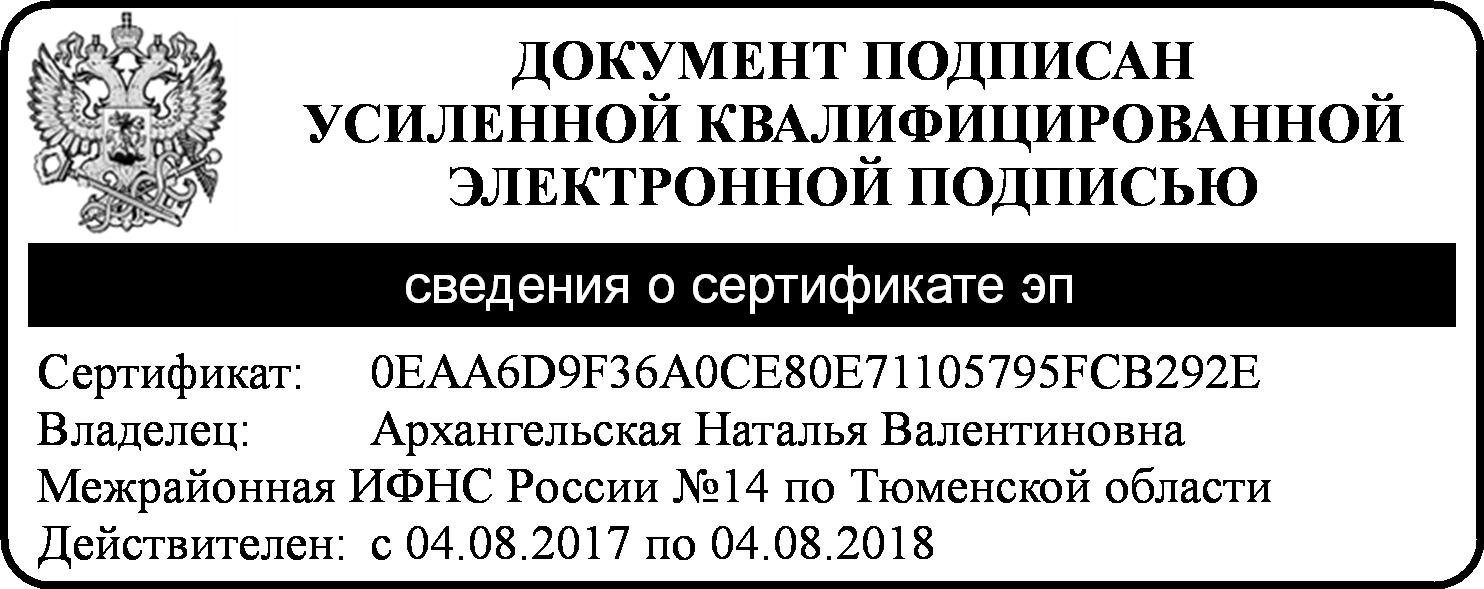 